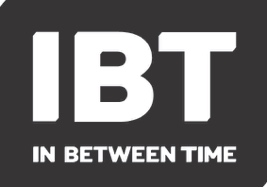 Media release:IBT announces new funding for an ambitious three year programme across Bristol’s neighbourhoodsIn Between Time is delighted to announce three year funding from Paul Hamlyn Foundation to create We Are Bristol, an ambitious programme developed in partnership with Knowle West Media Centre, Up Our Street and Ambition Lawrence Weston.We Are Bristol will bring citizens from across the city together for the first time to collaborate and create exceptional new artistic work alongside a programme of critical city-wide debates with local, national and international audiences. Stacy Yelland, Manager at Up Our Street commented: “We are really looking forward to working with partners from across the city to bring exceptional live art to our neighbourhood. We bring people together to learn, network and discuss important issues and it will be interesting to bring artists into these conversations to add a new dimension”Helen Cole, CEO/Artistic Director at In Between Time, commented: “We believe in the power of art to create social change and through our strong partnerships We Are Bristol will celebrate Bristol’s rich myriad of voices to the city and beyond.”We Are Bristol builds on the long-term partnership with In Between Time, Knowle West Media Centre, Up Our Street and Ambition Lawrence Weston that began with 2015’s Night Walks with Teenagers by Mammalian Diving Reflex and continued in 2017 inviting 40 incredible Bristolians from across the city to collaborate with New York theatre company 600 HIGHWAYMEN to create The Record, which premiered at IBT17 Festival last year. This short film sums up what Bristolians got from working on The Record: https://youtu.be/uBJfvXdG1aAWe Are Bristol’s first project will bring world renowned Australian theatre company Back to Back Theatre to the city in July to create The Democratic Set, in which Bristolians will be invited to take part in a film of their city. To sign up for details about how to take part in We Are Bristol and The Democratic Set go to XXX. More details will be announced soon.ENDSNotes to editor:In Between Time (IBT) is an international producer that creates extraordinary events and the biennial IBT Festival. Respected as a global pioneer of contemporary culture, IBT work across art forms to tell stories that inspire, awaken the imagination, or act as a catalyst for change. IBT create site-specific live projects, placing dance, theatre, music and performance in unexpected places to tell compelling stories and create unique immersive experiences. www.inbetweentime.co.ukKnowle West Media Centre (KWMC) is an arts organisation and charity based in South Bristol. Since 1996 it has supported people to make positive changes in their lives and communities - using technology and the arts to come up with creative solutions to problems and explore new ways of doing things. KWMC offers a wide range of activities, from after-school groups for young people exploring music and media, to talks, exhibitions, and the new making and training space KWMC: The Factory. Visit www.kwmc.org.uk or follow @knowlewestmedia on Twitter.Up Our Street Up Our Street brings people together to create change in our neighbourhood. We deliver communications and community development projects to inspire, inform, and motivate people to action. Our focus is the neighbourhoods of Easton and Lawrence Hill which are home to a large and diverse population with a spirit of resilience and a history of grassroots community activism. http://www.upourstreet.org.uk/Ambition Lawrence Weston is a registered charity and company limited by guarantee. It is the Development Trust overseeing the regeneration of the Lawrence Weston area, resident led and driven we aim to deliver the residents 10 year community development plan. For further information please visit www.Ambitionlw.orgPaul Hamlyn FoundationPaul Hamlyn Foundation was established by Paul Hamlyn in 1987. Upon his death in 2001, he left most of his estate to the Foundation, creating one of the largest independent grant-making foundations in the UK. Our mission is to help people overcome disadvantage and lack of opportunity, so that they can realise their potential and enjoy fulfilling and creative lives. We have a particular interest in supporting young people and a strong belief in the importance of the arts.
www.phf.org.ukBack to Back Theatre Over the last 30 years Back to Back Theatre has made a body of work that questions the assumptions of what is possible in theatre but also the assumptions we hold about ourselves and others. Back to Back Theatre is based in Geelong, Australia.www.backtobacktheatre.com